ПРОЕКТ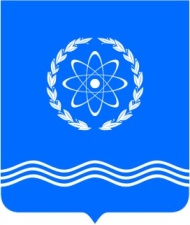 Калужская областьАДМИНИСТРАЦИЯ ГОРОДА ОБНИНСКАПОСТАНОВЛЕНИЕ ______________ №___________О предоставлении разрешения на отклонение от предельных параметров разрешенного строительства, реконструкции объекта капитального строительства, расположенного на земельном участке с кадастровым номером 40:27:030602:5298 по адресу: Калужская область, г. Обнинск, ул. Звездная, земельный участок 21а Рассмотрев протокол от ________, заключение от ________ о результатах общественных обсуждений по проекту постановления Администрации города «О предоставлении разрешения на отклонение от предельных параметров разрешенного строительства, реконструкции объекта капитального строительства, расположенного на земельном участке с кадастровым номером 40:27:030602:5298 по адресу: Калужская область, г. Обнинск, ул. Звездная, земельный участок 21а», в соответствии с п. 6 ст. 40  Градостроительного кодекса Российской Федерации,ПОСТАНОВЛЯЮ:            Предоставить разрешение на отклонение от предельных параметров разрешенного строительства, реконструкции объекта капитального строительства, расположенного на земельном участке с кадастровым номером 40:27:030602:5298 по адресу: Калужская область, г. Обнинск, ул. Звездная, земельный участок 21а. Глава Администрации города                                                                        Т.Н. Леонова